NATIONAL GARDEN CLUBS, Inc.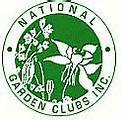 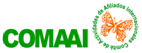                                                                                                                                            4-IAS-ARANCEL-NGC-CEL                              ESCUELA DE EXPOSICIONES DE FLORES ARANCEL NGC, INC. DE SIMPOSIO EN LÍNEANGC FEES FOR ONLINE IA FSS ONLINE SYMPOSIUMSDELEGADA LOCAL:    Local ChairmanNIC Y NOMBRE:  IA number and nameEMAIL:  TESORERA DEL COMITE: Treasurer, IA Number, Email, CountryNIC Y NOMBRE:  EMAIL: PAIS: PATROCINADOR: Sponsor Local Delegation of Judges Council, name and NGC number.NOMBRE DEL CONSEJO: NUMERO NGC: PAGO DE CUOTA DEL SIMPOSIO: Fee, City, date. CIUDAD, PAIS:                      FECHA    PRECIO DE CURSOS EN LINEA: OCHENTA DOLARES ($80)CUOTA NGC: DIEZ DOLARES ($10) POR CREDITO SOLICITADO.NUMERO DE ASISTENTES: TOTAL DEL PAGO:US METODO DE PAGO DE ARANCELES:                                                     PAGO CON TARJETA DE CREDITO:                                                     Enviar los Formatos a headquarters@gardenclub.org Llamar al Teléfono (314) 776 7574 – Extensión 210     PROPORCIONAR INFORMACION DE LA TARJETA                               TARJETA: MASTER       VISA           NOMBRE     NUMERO     VENCE         CODIGO AL DORSO/Security code on backPAGO POR CHEQUE DE BANCO DE USA:                                           ENDOSAR AL: NATIONAL GARDEN CLUBS, Inc. ENVIAR A:      Secretaria de las Escuelas Educacionales                        4401 Magnolia Avenue                           St. Louis, MO   63110-3492   											Octubre 2020         